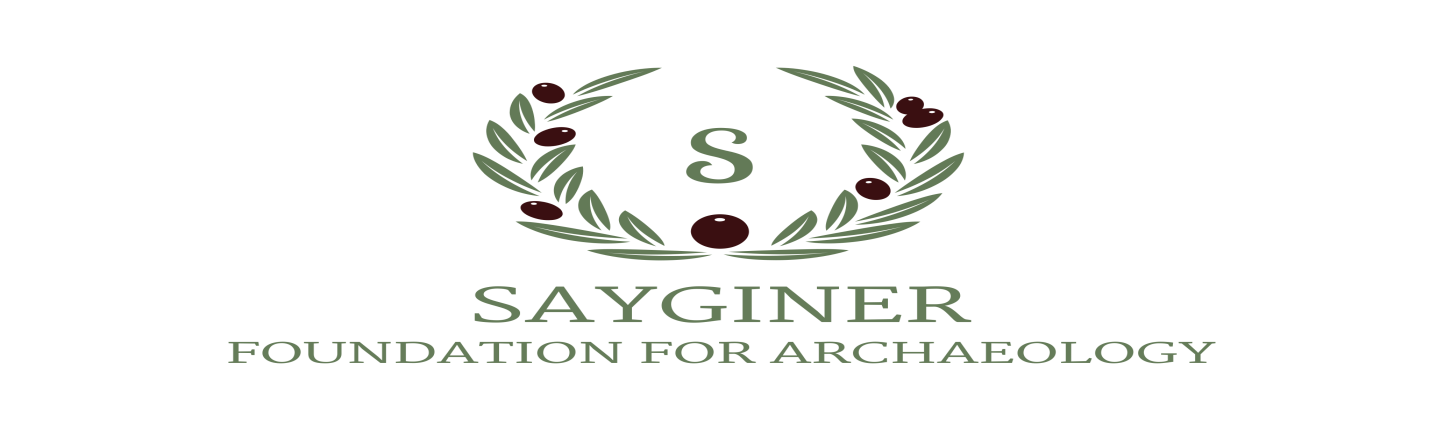 SAYGINER VAKFI BURS DUYURUSUSON BAŞVURU TARİHİ :  02 HAZİRAN 2023 CUMABAŞVURU KOŞULLARI- TC VATANDAŞI OLMAK- EDEBİYAT FAKÜLTESİ ARKEOLOJİ BÖLÜMÜ ÖĞRENCİSİKLASİK ARKEOLOJİ (1 KİŞİ)PROTOHİSTORYA VE ÖNASYA ARKEOLOJİSİ (2 KİŞİ) YADASOSYAL BİLİMLER ENSTİTÜSÜ-YÜKSEK LİSANS ARKEOLOJİ BÖLÜMÜ ÖĞRENCİSİ OLMAK- NORMAL EĞİTİM SÜRESİ İÇERİSİNDE OLMAK-YENİ KAYITLI ÖĞRENCİLER İÇİN 2022 YKS YERLEŞTİRME PUANI SIRALAMASINDA ÖNDE OLMAK-ARASINIFTA OKUYANLAR İÇİN NOT ORTALAMASI EN AZ 70 VEYA 2.50 OLMAK VE ALT SINIFTAN HİÇ BAŞARISIZ DERSİ OLMAMAK - MADDİ OLARAK İHTİYAÇLI OLMAK- YAZ DÖNEMİNDE ARKEOLOJİK KAZILARDA AKTİF GÖREVLERDE BULUNABİLECEK DURUMDA OLMAKKOŞULLARA UYGUN OLAN ÖĞRENCİLER BAŞVURU FORMLARINI sksdb.ege.edu.tr İNTERNET ADRESİNDEN SAYGINER VAKFI BURS BAŞVURU FORMU KISMINI SEÇEREK FORM ÇIKTISI VE GEREKLİ BELGELERİ İLE BİRLİKTE 02 HAZİRAN 2023 CUMA MESAİ BİTİMİNE KADAR SAĞLIK KÜLTÜR VE SPOR DAİRE BAŞKANLIĞI KÜLTÜR VE SANAT HİZMETLERİ ŞUBE MÜDÜRLÜĞÜ BURS BÜROSUNA TESLİM EDEBİLİRLER.BAŞVURU İÇİN GEREKLİ BELGELER Anne ve babanın aylık gelir durumu aşağıdaki maddelere göre belgelenecektir. ( Gelir belgeleri yeni tarihli olmalıdır.)Anne ve babanın aylık gelirini gösteren belge,Kendi hesabına çalışanlar için vergi dairesinden alınacak yıllık kazanç belgesi,Anne ve babası çalışmayanların SGK ( 4/A – 4/B – 4/C) ve vergi dairesinden bağlı olmadıklarını gösteren belgeler (Anne ve babası emekli olan öğrenciler de emekli maaş belgesinin dışında, şu an çalışmadıklarına dair bu kurumların her birinden belge getireceklerdir) (e-devlet üzerinden alınabilir)Ailesi çiftçi olanların İlçe Tarım Müdürlüğü yada Ziraat Odalarından yıllık gelirlerini ve topraklarını gösteren belge,                                    Okuyan kardeşler için öğrenci belgesi İkametgah belgesi, ( Ailesinden ayrı oturanlar hem ailesi için, hem kendisi için ikametgah belgesi getirecek (KYK yurdu / diğer resmi veya özel yurt / misafirhanelerde kalan öğrenciler de kaldıkları kurumdan belge getirecekler)Aile nüfus kayıt örneği ( Tüm aile fertleri) (e- devlet üzerinden alınabilir)Ailesi kirada oturanların kira kontratı  (yoksa dilekçe )Ailesinden ayrı kirada oturan öğrencilerin kira kontratı (yoksa dilekçe )Nüfus Cüzdan fotokopisi,Yeni Kayıtlılar için 2022 YKS yerleştirme belgesi(e-devletten veya ÖSYM’den alınabilir)KYK burs veya KYK Kredisi aldığına dair belge (e- devlet üzerinden alınabilir)Ara sınıflar için transkript (onaylı),Öğrenci belgesi (onaylı),Neden bu bursa ihtiyaç duyduğuna dair bir dilekçe.NOT: Belge ve bilgileri eksik olan ve yanlış beyanda bulunan öğrencilerin başvuruları kesinlikle dikkate alınmayacaktır.